                                     Mailing Address: P.O. Box 43146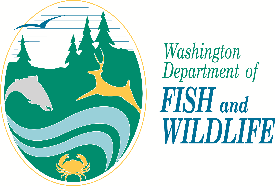 Office Location:  1111 Washington Street S.E.Olympia, Washington  98501-3137Telephone (360) 706-3325
PublicDisclosureRequest@dfw.wa.govREQUEST FOR PUBLIC RECORD
NOTE: The Department of Fish and Wildlife may impose charges for providing copies of public records (RCW 42.56.120)1. Requestor's name: 												Company/ Firm:													Mailing Address:																Street/Box		       City/State		                      		Zip CodeEmail: 			                                                   TELEPHONE: ________________________________                 2. PLEASE DESCRIBE THE RECORDS YOU ARE REQUESTING AND PROVIDE ANY ADDITIONAL INFORMATION THAT WILL 
    ASSIST US IN LOCATING IDENTIFIABLE RECORDS. PLEASE BE AS SPECIFIC AS POSSIBLE.  PLEASE PROVIDE TIMELINE 
    (DATE/YEAR TO DATE/YEAR); CASE NUMBER(S); CLEARLY AND CORRECTLY SPELLED NAMES OF PARTIES INVOLVED. 
    PROVIDING SPECIFIC INFORMATION WILL ALLOW US TO PROCESS YOUR REQUEST MORE EFFICIENTLY.3. records will be provided electronically unless otherwise specified. 

     Electronic    Photocopy   CD   Inspection

    NOTE: FEE ESTIMATES WILL BE PROVIDED IN ADVANCE OF PRODUCTION
4. Purpose for which information is requested*: 							CERTIFICATION THAT LISTS OF INDIVIDUALS WILL NOT BE USED FOR COMMERCIAL PURPOSES I understand that pursuant to RCW 42.56.070(8), WDFW is prohibited from releasing lists of individuals if such lists will be used for   “commercial purposes.”  “Commercial purposes” has been interpreted to mean “any business activity intended to generate profits,” SEIU   Healthcare 775NW v. Dep't of Soc. & Health Servs., 193 Wn. App. 377 (2016), and includes business activity “by any form of business enterprise intended to generate revenue or financial benefit,” Id., including not-for-profit entities.

I hereby certify that any list of individuals provided to me by the Washington Department of Fish and Wildlife (WDFW) will not be used for commercial purpose.  I further certify that I will protect any list of individuals provided to me by WDFW from access by anyone who may use it for commercial purposes.I declare under penalty of perjury under the laws of the State of Washington that the foregoing is true and correct.Signature of Requestor								Date* Requests for lists of individuals may require additional information to verify that the list is not for commercial purpose.